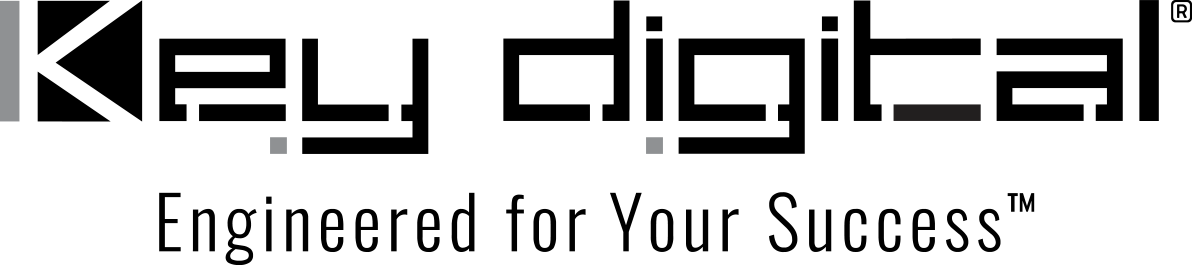 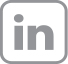 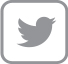 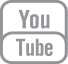 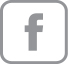 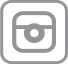 Contacts:Key DigitalMasha Lakhter, COO917.701.3238masha@keydigital.comClyne Media, Inc.Frank Wells, Senior Account Manager615.585.0597frank.wells@clynemedia.comKey Digital® adds RS-232 command forwarding to KD-Pro4x1X-2 HDMI switcher— With this update, the new second-generation KD-Pro4x1X-2 4x1 UHD/4K/18G HDMI switcher delivers KD-CamUSB PTZ camera and KD-Amp220 audio pre-amp/amplifier control from KD iOS, Windows and web UI apps with simple wiring and no programming —MOUNT VERNON, NY, October 2, 2023 – Key Digital®, award-winning developer and manufacturer of leading-edge digital video processing and video signal distribution solutions, has released a firmware update for its KD-Pro4x1X-2 HDMI switcher that adds IP to RS-232 command forwarding to the switcher’s capabilities. Introduced last month, the firmware update enables the second-generation 4x1 UHD/4K/18G HDMI switcher to function as part of a programming-free presentation system similarly to Key Digital Unified Communication and Control products. By connecting the KD-CamUSB PTZ camera and/or the KD-Amp220 audio pre-amp/amplifier to the KD-Pro4x1X-2 by way of each device’s RS-232 ports, and enabling control of the devices from the free Key Digital Management Software™ Pro (KDMS™ Pro) app for Windows or a new web UI, users can control the camera and amp from the free KD-App for iOS, the web UI, Key Digital’s Compass Control® Pro integrated iOS control system or with TCP/IP commands from other networked devices.“There’s zero programming required. Only simple wiring and a few setup page taps are needed to implement the capabilities offered by the KD-Pro4x1X-2 firmware update,” says Jonathon Ferry, Key Digital VP of product education and experience. “The pre-built control pages in our control software apps make it easy for end users to have camera and audio management alongside switcher control for video in a presentation system without the need for an additional master control device.”Current KD-Pro4x1X-2 owners can download and install the firmware update via the KDMS Pro app. LinksKey DigitalKD-Pro4x1X-2KD-AppKey Digital Management Software Pro…ends 246 wordsPhoto File 1: KDPro4x1X2.jpg
Photo Caption 1: The front and rear panels of the Key Digital KD-4x1X-2 HDMI switcherPhoto file 2: RS232_wiring.jpgPhoto caption 2: Simple wiring between the Key Digital KD-Pro4x1X-2 HDMI switcher KD-CamUSB PTZ camera and KD-Amp220 audio pre-amp/amplifier allows full system control from iOS and web UI appsAbout Key Digital:Established in 1999, Key Digital® designs and engineers intuitive digital A/V connectivity and control solutions that embody excellence. Key Digital delivers reliable, superior-quality, easily-implemented, versatile, high-performance products for corporate, education, government, house-of-worship, bar & restaurant, digital signage and residential A/V applications.  Founded by innovator Mike Tsinberg, holder of over 40 digital video and HDTV patents, Key Digital designs and engineers its products in-house at its USA headquarters in Mount Vernon, New York. The result of meticulous research, development and testing, Key Digital products showcase the company’s extensive, unparalleled technical knowledge and expertise, as well as its market-driven approach, serving as a partner to consultants, designers, and system integration firms in the A/V industry. Key Digital works as its clients’ extended engineering team, developing customized solutions for specific applications. Key Digital is an lnfoComm, CEDIA, CES, and NAHB award-winning manufacturer. Key Digital, Engineered For Your Success™For more information, visit our webpage at www.keydigital.com. Follow Key Digital on social media: